Grille de 100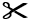 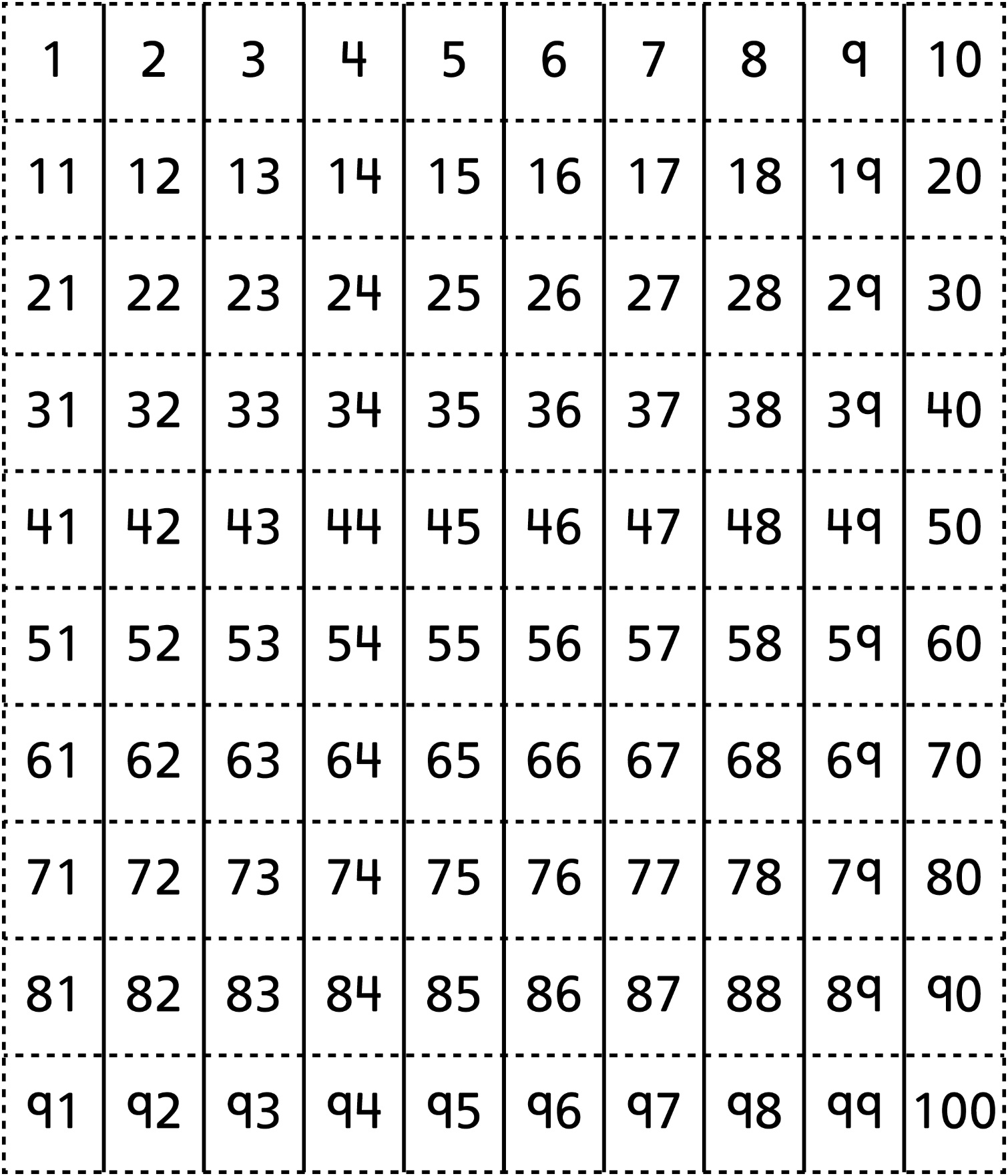 Grille de 100 (101-200)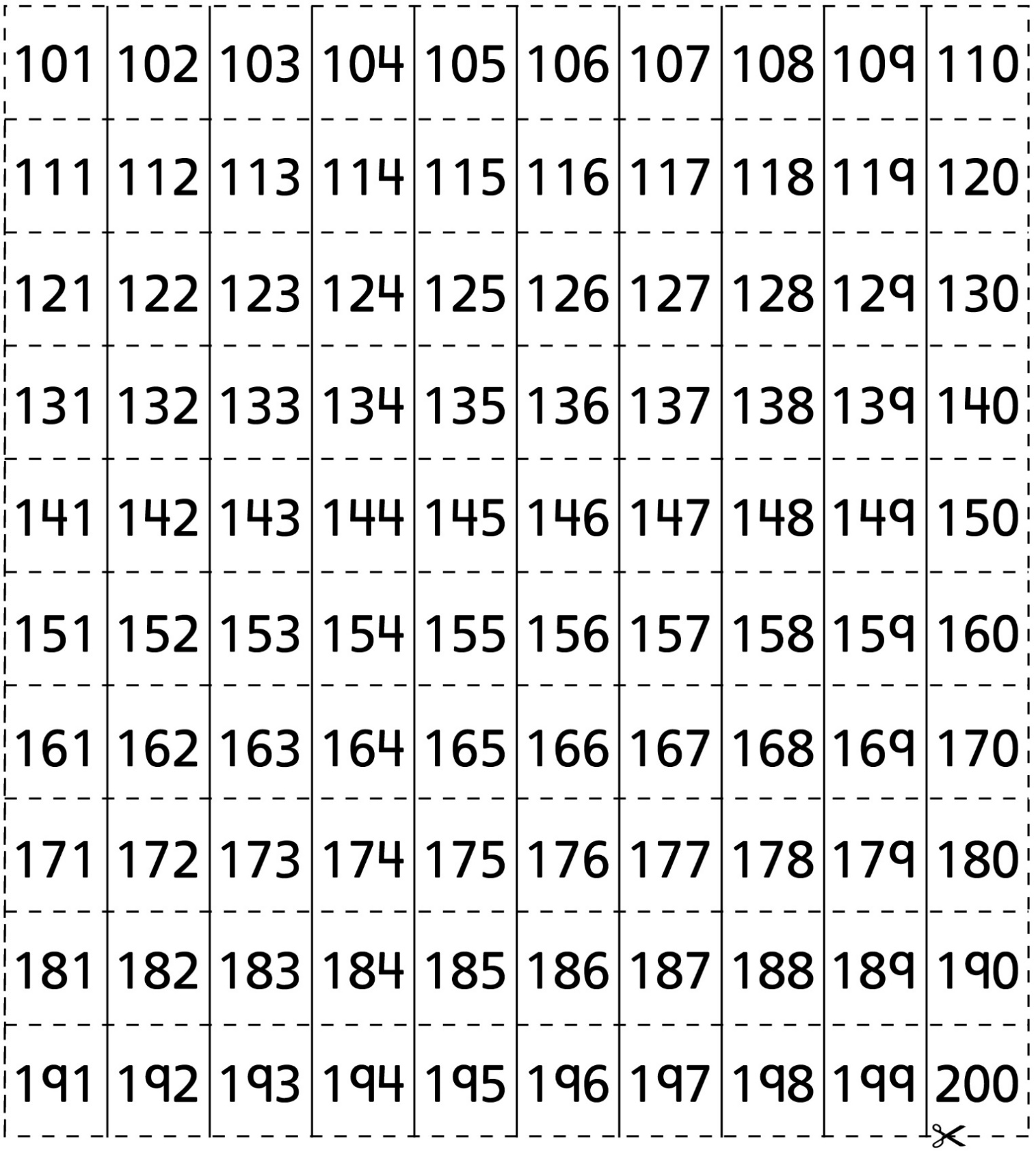 